Администрация города Дубны Московской областиУправление народного образованияМУНИЦИПАЛЬНОЕ БЮДЖЕТНОЕ ОБРАЗОВАТЕЛЬНОЕУЧРЕЖДЕНИЕ ОБЩЕОБРАЗОВАТЕЛЬНАЯ ШКОЛА «ВОЗМОЖНОСТЬ»ДЛЯ ДЕТЕЙ С ОВЗ(школа «Возможность») Попова ул., д. 9,  г. Дубна, Московская обл., 141980, тел: (496)21-2-01-48, E-mail: vozm@uni-dubna.ruОКПО:  13376416, ОГРН:  2085010007223, ИНН:  5010029086, КПП:  501001001Открытое внеклассное мероприятиев раках Недели русского языкаКВН «Веселая грамматика»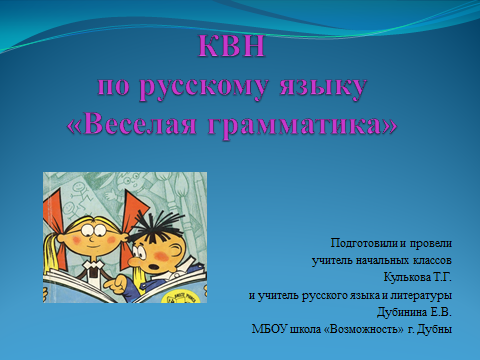 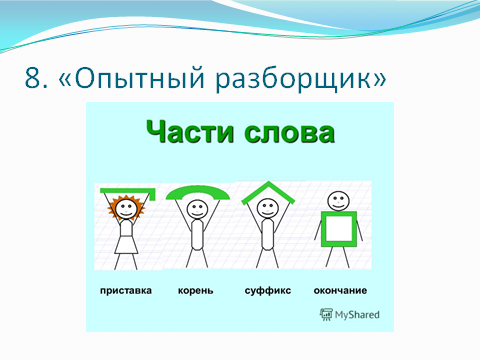 Подготовили и провели Учитель русского языка и литературы, Дубинина Е.В.,Учитель начальных классов, Кулькова Т.Г.Январь 2016Класс: 5-6Категория: внеклассное мероприятие Место проведения: актовый зал.Тема:  КВН по русскому языку «Веселый грамотей»Цель: формировать интерес к родному языку.Задачи:-  организовать деятельность учащихся по повторению изученных тем: части речи, состав слова, фразеологизмы, фонетика.- содействовать развитию у детей умения работать в коллективе, обеспечить развитие диалогической и монологической речи.-  помочь осознать ценность внеклассного мероприятия, воспитывать умственную активность, любовь к точным наукам, вежливость, культуру поведения, выдержку и организованность.Оборудование:  карточки с заданиями, декорация для сценок, презентация ,экран, мультимедия, веер с гласными буквами, кубики с буквами ГРАМОТЕЙ, дипломы Ход  мероприятия:  (Участвуют 2 команды)Ведущий:  Добрый день, дорогие ребята! Мы собрались сегодня на  интересный КВН.  Русский язык считается одним из самых богатых и выразительных языков мира. Богатство языка заключается в выразительной стороне слова, его звучании и  содержании. К. Паустовский писал, что «многие русские слова сами по себе излучают поэзию, подобно тому, как драгоценные камни излучают таинственный блеск». Вы многому научились на уроках русского языка  и сегодня  постарайтесь быть внимательными, вспомните  правила, которые учили. Мы начинаем конкурс весёлых и находчивых.Представление Жюри: Представление команд. Команды придумывают название, выбирают капитанов. (Слайд 2)1.Дополни фразеологизмы недостающими словами и объясни значениеРазминка. Игра со зрителями. Дополни фразеологизмы. ( слайд 3, ответы по щелчку)                                           Ждать у моря………( погоды)..     Пускать пыль  ………( в глаза)………Перемывать………(косточки)……. 1 команда. ( слайд № 4)Голоден как    (волк)…….   ,         мокрая  как …(курица)…….,      бить……(баклуши)..,                     зарубить…(на носу)….,                  2 команда: ( слайд №5)Как снег …( на голову)……..,     работать спустя  (рукава)……..,прикусить…( язык)…..,    нем  как …( рыба)……..2.Замени словосочетания одним словом (глаголом) (Слайд 6)Клевать носомЧесать языкомЛомать головуЗарубить на носу3. Расшифровщик:  Разгадай пословицу (Слайд 7)Делу время- потехе час.4. Конкурс капитанов   Корректор.  (Слайд №8)В предложенном листочке среди всех букв найти и зачеркнуть букву А, сосчитайте количество.5. Меткий стрелок.  ( Биатлон).  Работа со словарными словами.  (Слайд № 9-16)Каждая команда по очереди  вставляет пропущенные гласные в слова, показывая сигнальными карточками. (веер гласных букв)6. Физминутка   9      (Слайд 17)Перечисляются слова на з (приседают)  и на  с (поднимают руки вверх)7. Подбери антонимы     (Слайд 18)Выдается карточка со словами.Война-Поссориться-Быстро-Твердый-Глупый-Мокрый-Голодный-8. «Опытный разборщик»   (Слайд №19)Разбери слова по составу. Выдается карточка.Снежные, снегири, снежинки, снеговик, подснежник, заснеженный, снегурки, снежки.9. Конкурс «Театральный».  (Слайд №20)
Домашнее задание. Инсценировка стихотворений.Стихотворения Г. Граубина "Ленительный падеж".  5 классСпросили Лежебокина:
- А ну-ка, расскажи, 
За что так ненавидишь ты,
Не любишь падежи?
Давным-давно все школьники
Их знают на зубок.
Их за два года выучить 
Лишь ты один не смог.
Ответил он рассерженно:
- В том не моя вина.
Пусть им сперва ученые
Изменят имена.
Ведь я падеж творительный
Нарочно не учу:
Трудиться,
А тем более
Творить
Я не хочу.
Такой падеж, как Дательный,
Я с детства не терплю:
Давать,
Делиться чем-нибудь
С друзьями
Не люблю.
Предложный ненавижу я:
Чтоб не учить урок,
Приходится выдумывать
Какой-нибудь предлог.
А на падеж Винительный
И вовсе я сердит:
Отец во всякой шалости
Всегда меня винит.
- Да, переделка, кажется,
Серьезная нужна.
А сам ты смог бы новые
Придумать имена?
- Давно придумал:
Взятельный,
Грязнительный,
Лежательный,
Грубительный,
Ленительный
И, наконец, Простительный!«Как я переносил слова» . 6 классМы изучаем перенос.Вот как слова я перенёс."Едва" я перенёс: "Е-два",Как получил за это "два"."Укол" я перенёс: "У-кол"И получил за это "кол"."Опять" я перенёс: "о-пять".Теперь, наверно, будет "пять".«Гну».

Я видел антилопу ГНУ,
И даже много, не одну.

Толпой бежали эти ГНЫ
И напылили, как слоны.

У водопоя много ГНУВ
Стояли, головы нагнув.

А может, это много ГНЕЙ?
Ну как же их назвать верней?! 10. Рефлексия:  Подведение  итогов  жюри. Награждение. (Слайд 21-22)Ребята, посмотрите какое слово у нас получилось? (Грамотей)  Все вы сегодня постарались, показали свое знание русского языка. Были очень активные, веселые и находчивые, дружные. ВедущийРусский язык – великий, богатый,Как много секретов хранит он, ребята!Вы эти секреты все разгадайтеИ с радостью русский язык изучайте.Тогда очень грамотным станет ваш класс,А русский язык будет другом для вас!                      Литература: (Слайд №23)1.Сухин И.Г.Занимательные материалы: 1-4 класс.  М.; «ВАКО»,2005.2.  Волина  В. Весёлая грамматика. М.; «ЗНАНИЕ», 1995.3. Максимова  Т.М. Олимпиадные задания. М.; «ВАКО», 2010.4. Учим русский с увлечением / авт.сост. О.Е.Жиренко, Л.И.Гайдина, А.В.Кочергина – М.; «5 за знания»,2005.5. Праздник – ожидаемое  чудо! Внеклассное мероприятие 1-4 класс/ авт.-сост. О.Е.Жиренко, Л.А.Обухова- М.; «ВАКО», 2006